        GUVERNUL ROMÂNIEI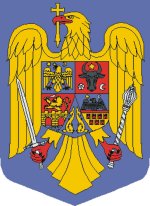 HOTĂRÂREprivind modificarea Hotărârii Guvernului nr. 185/2011 privind stabilirea unor măsuri în vederea finanţării unor proiecte şi programe din bugetul Fondului pentru mediu            În temeiul art. 108 din Constituţia României, republicată, Guvernul României adoptă prezenta hotărâre:            Articol unic. - Hotărârea Guvernului nr.185/2011 privind stabilirea unor măsuri în vederea finanţării unor proiecte şi programe din bugetul Fondului pentru mediu, publicată în Monitorul Oficial al României  nr. 167 din 9 martie 2011, cu modificările și completările ulterioare, se modifică după cum urmează : 1. Articolul 1 va avea următorul cuprins: “(1) Prezenta hotărâre stabileşte unele măsuri de finanţare din bugetul Fondului pentru mediu pentru proiectele şi programele prevăzute la art. 13 alin. (1) lit. m) și v) din Ordonanţa de urgenţă a Guvernului nr. 196/2005 privind Fondul pentru mediu, aprobată cu modificări şi completări prin Legea nr. 105/2006, cu modificările şi completările ulterioare.(2) Finanţarea se acordă beneficiarului Ministerul Mediului pentru proiectele şi programele prevăzute la art. 13 alin. (1) lit. m) și v) din Ordonanţa de urgenţă a Guvernului nr. 196/2005, aprobată cu modificări şi completări prin Legea nr. 105/2006, cu modificările şi completările ulterioare, și Ministerului Apelor și Pădurilor pentru proiectele şi programele prevăzute la art. 13 alin. (1) lit. m) din Ordonanţa de urgenţă a Guvernului nr. 196/2005, aprobată cu modificări şi completări prin Legea nr. 105/2006, cu modificările şi completările ulterioare.”2. La articolul 2, alineatele (1) - (3) și (7) vor avea următorul cuprins:    	“(1) Categoriile de proiecte şi programe prevăzute la art. 1 alin. (1), precum şi sumele destinate finanţării acestora se aprobă prin hotărâre a Guvernului, în condițiile Ordonanţei de urgenţă a Guvernului nr. 196/2005, aprobată cu modificări şi completări prin Legea nr. 105/2006, cu modificările şi completările ulterioare.(2) Ministerul Mediului și Ministerul Apelor și Pădurilor încasează suma alocată în baza cererii şi a contractului de finanţare încheiat cu Administraţia Fondului pentru Mediu.(3) Suma alocată din Fondul pentru mediu în vederea realizării proiectelor şi programelor pentru protecţia mediului, prevăzute la art. 1, se decontează de către Ministerul Mediului și Ministerul Apelor și Pădurilor, în mod eşalonat, pe baza cererilor de tragere, pe măsura realizării activităţilor.”  (7) Fondurile provenite din bugetul de venituri şi cheltuieli pe anii 2017 - 2020 al Fondului pentru mediu se regăsesc în bugetele Ministerului Mediului, în anexa nr. 3/23/13 și Ministerului Apelor și Pădurilor în anexa nr. 3/62/13 "Bugetul pe capitole, subcapitole, paragrafe, titluri de cheltuieli, articole şi alineate pe anii 2017 - 2020 (sumele alocate pentru activităţi finanţate integral din venituri proprii)".PRIM - MINISTRUSORIN MIHAI GRINDEANU